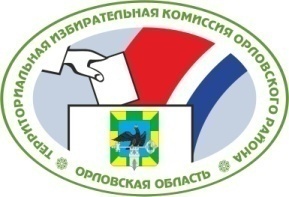 ОРЛОВСКАЯ ОБЛАСТЬТЕРРИТОРИАЛЬНАЯ ИЗБИРАТЕЛЬНАЯ КОМИССИЯОРЛОВСКОГО РАЙОНА                      Р Е Ш Е Н И Е                                                              г. ОрёлО формировании участковой избирательной комиссии избирательного участка № 581           Рассмотрев предложения по кандидатурам для назначения в состав участковой избирательной комиссии избирательного участка № 581, в соответствии со статьями 20, 22, 27, 28 Федерального закона от 12 июня 2002 года № 67-ФЗ «Об основных гарантиях избирательных прав и права на участие в референдуме граждан Российской Федерации», статьями 5, 18, 19 Закона Орловской области от 25 декабря 2012 года №  1453-ОЗ «О системе избирательных комиссий в Орловской области»,  территориальная избирательная комиссия Орловского  района РЕШИЛА:Определить численный состав  участковой избирательной комиссии избирательного участка № 581 – 8 - членов с правом  решающего голоса.Сформировать участковую избирательную комиссию избирательного участка № 581 со  сроком  полномочий пять лет (2018-2023 гг.), назначив в ее состав членами с правом решающего голоса:Гречина Владимира Филипповича, предложенного для назначения Орловским районным отделением ОРЛОВСКОГО ОБЛАСТНОГО ОТДЕЛЕНИЯ политической партии "КОММУНИСТИЧЕСКАЯ ПАРТИЯ РОССИЙСКОЙ ФЕДЕРАЦИИ".Гришину Ирину Николаевну, предложенную для назначения Региональным отделением  в Орловской области Всероссийской политической партии «Социал-демократическая партия России».Жидкова Валерия Васильевича, предложенного для назначения Орловским региональным отделением Политической партии ЛДПР - Либерально-демократической партии России.Жидкову Елену Николаевну, предложенную для назначения  Ассоциацией общественных объединений «Общественный союз Орловской области».Журавлева Сергея Викторовича, предложенного для назначения Региональным отделением Политической партии Справедливая Россия в Орловской области.Лазуткину Ольгу Александровну, предложенную для назначения предложенную для назначения  Орловской областной общественной организацией  инвалидов Союз «Чернобыль».Пронину Евгению Евгеньевну, предложенную для назначения Орловским областным отделением Общероссийской общественной организации «Всероссийское общество охраны природы».Федорову Галину Анатольевну, предложенную для назначения Орловским местным отделением Орловского регионального отделения Всероссийской политической партии "ЕДИНАЯ РОССИЯ".       3.  Назначить председателем участковой избирательной комиссии избирательного участка № 581  Федорову Галину Анатольевну.             4.  Председателю участковой избирательной комиссии избирательного участка № 581 созвать организационное заседание участковой избирательной комиссии не позднее 7 июня 2018 года.5. Направить настоящее решение в Избирательную комиссию Орловской области и в участковую избирательную комиссию избирательного участка     № 581.6. Опубликовать настоящее решение в Орловской районной газете «Наша жизнь» и разместить его на сайте территориальной избирательной комиссии Орловского  района в информационно-телекоммуникационной сети «Интернет».           6 июня 2018 г.	 № 22/34Председательтерриториальной избирательной комиссии Орловского районаА.С. СтебаковаСекретарьтерриториальной избирательной комиссии Орловского районаИ.Б. Филонова